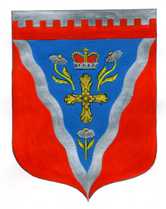 Администрациямуниципального образования Ромашкинское сельское поселениемуниципального образования Приозерский муниципальный районЛенинградской областиП О С Т А Н О В Л Е Н И Еот 30 июня 2020 года                                                                                                      № 160О внесении изменений в Перечень муниципального имущества, находящегося в собственности муниципального образования Ромашкинское сельское поселение муниципального образования Приозерский муниципальный район Ленинградской области и свободного от прав третьих лиц (за исключением права хозяйственного ведения, права оперативного управления, а также имущественных прав субъектов малого и среднего предпринимательства), предназначенного для предоставления его во владение и (или) в пользование на долгосрочной основе субъектам малого и среднего предпринимательства и организациям, образующим инфраструктуру поддержки субъектов малого и среднего предпринимательства, утвержденный постановлением администрации Ромашкинское сельское поселение муниципального образования Приозерский муниципальный район Ленинградской области от 25.11.2016 года № 273.      Во исполнение части 4 статьи 18 Федерального закона от 24.07.2007 года № 209-ФЗ "О развитии малого и среднего предпринимательства в Российской Федерации" и в соответствии с решением Совета депутатов муниципального образования Ромашкинское сельское поселение муниципального образования Приозерский муниципальный район Ленинградской области от 21 декабря 2018 года № 180 «О порядке формирования, ведения и обязательного опубликования перечня муниципального имущества, находящегося в собственности муниципального образования Ромашкинское сельское поселение муниципального образования Приозерский муниципальный район Ленинградской области и свободного от прав третьих лиц (за исключением права хозяйственного ведения, права оперативного управления, а также имущественных прав субъектов малого и среднего предпринимательства), предназначенного для предоставления его во владение и (или) в пользование на долгосрочной основе субъектам малого и среднего предпринимательства и организациям, образующим инфраструктуру поддержки субъектов малого и среднего предпринимательства, порядке и условиях предоставления в аренду включенного в указанный перечень имущества», руководствуясь Уставом муниципального образования Ромашкинское сельское поселение муниципального образования Приозерский муниципальный район Ленинградской области, администрация муниципального образования Ромашкинское сельское поселение муниципального образования муниципального образования Приозерский муниципальный район Ленинградской области ПОСТАНОВЛЯЕТ: 1. Внести изменения в Перечень муниципального имущества, находящегося в собственности муниципального образования Ромашкинское сельское поселение муниципального образования Приозерский муниципальный район Ленинградской области и свободного от прав третьих лиц (за исключением права хозяйственного ведения, права оперативного управления, а также имущественных прав субъектов малого и среднего предпринимательства), предназначенного для предоставления его во владение и (или) в пользование на долгосрочной основе субъектам малого и среднего предпринимательства и организациям, образующим инфраструктуру поддержки субъектов малого и среднего предпринимательства, утвержденный постановлением администрации муниципального образования Ромашкинское сельское поселение муниципального образования Приозерский муниципальный район Ленинградской области от 25.11.2016 года № 273 (далее – Перечень), изложив его в редакции согласно Приложению.2. Перечень и внесенные в него изменения подлежат:а) обязательному опубликованию в средствах массовой информации – в течение 10 рабочих дней со дня утверждения;б) размещению на официальном сайте администрации муниципального образования Ромашкинское сельское поселение муниципального образования Приозерский муниципальный район Ленинградской области в информационно-телекоммуникационной сети «Интернет» (в том числе в форме открытых данных) – в течение трех рабочих дней со дня утверждения.3. Контроль за исполнением настоящего постановления оставляю за собой.Глава администрации                                                                                           С.В. ТанковИсп. Момот Е.А. (99-515)\Приложение 1к постановлению администрации муниципального образования Ромашкинское сельское поселениемуниципального образования Приозерский муниципальный район Ленинградской областиот 30 июня  2020 года № 160     Продолжение таблицыПродолжение таблицыПродолжение таблицыНаименование органаАдминистрация муниципального образования Ромашкинское сельское поселение муниципального образования Приозерский муниципальный район Ленинградской областиПочтовый адрес188743, Ленинградская область, Приозерский район, п.Ромашки, ул.Новостроек, д.16 Ответственное структурное подразделениеСоциальный сектор администрации Ф.И.О. исполнителяМомот Елена АнатольевнаКонтактный номер телефона8 (81379) 99-515 Адрес электронной почтыRomashki-sp@mail.ru Адрес страницы в информационно-телекоммуникационной сети «Интернет» с размещенным перечнем (изменениями, внесенными в перечень)http://www.ромашкинское.рф/economy/forbusinessman/im_pod№п/пНомер в реестре имущества <1>Адрес (местоположение) объекта <2>Структурированный адрес объектаСтруктурированный адрес объектаСтруктурированный адрес объектаСтруктурированный адрес объектаСтруктурированный адрес объектаСтруктурированный адрес объектаСтруктурированный адрес объектаСтруктурированный адрес объектаСтруктурированный адрес объектаСтруктурированный адрес объектаСтруктурированный адрес объекта№п/пНомер в реестре имущества <1>Адрес (местоположение) объекта <2>Наименование субъекта Российской Федерации <3>Наименование муниципального района/городского округа/внутригородского округа территории города федерального значенияНаименование городского поселения/сельского поселения/внутригородского района городского округаВид населенного пунктаНаименование населенного пунктаТип элемента планировочной структурыНаименование элемента планировочной структурыТип элемента улично-дорожной сетиНаименование элемента улично-дорожной сетиНомер дома (включая литеру) <4>Тип и номер корпуса, строения, владения <5>12345678910111213141620Ленинградская область, Приозерский район, пос. Суходолье, ул. Лесная, д. 6Ленинградская областьПриозерский муниципальный районРомашкинское сельское поселение поселокСуходольеулицаЛесная6пом. II2621Ленинградская область, Приозерский район, пос. Суходолье, ул. Лесная, д. 6Ленинградская областьПриозерский муниципальный районРомашкинское сельское поселение поселокСуходольеулицаЛесная6пом. I3428Ленинградская область, Приозерский район, пос. Суходолье, ул. Центральная, д. 5Ленинградская областьПриозерский муниципальный районРомашкинское сельское поселение поселокСуходольеулицаЦентральная5пом. 74428Ленинградская область, Приозерский район, пос. Суходолье, ул. Центральная, д. 5Ленинградская областьПриозерский муниципальный районРомашкинское сельское поселение поселокСуходольеулицаЦентральная5пом. 75594Ленинградская область, Приозерский район, пос. Суходолье, ул. Лесная, д. 6Ленинградская областьПриозерский муниципальный районРомашкинское сельское поселение поселокСуходольеулицаЛесная6пом. III6522Ленинградская область, Приозерский район, пос. Ромашки, ул. Новостроек, д. 15Ленинградская областьПриозерский муниципальный районРомашкинское сельское поселение поселокРомашкиулицаНовостроек157457Ленинградская область, Приозерский район, пос. Суходолье, ул. Лесная, д. 6Ленинградская областьПриозерский муниципальный районРомашкинское сельское поселениепоселокСуходольеулицаЛесная6№ п/пВид объекта недвижимости;движимое имущество <6>Сведения о недвижимом имуществе или его частиСведения о недвижимом имуществе или его частиСведения о недвижимом имуществе или его частиСведения о недвижимом имуществе или его частиСведения о недвижимом имуществе или его частиСведения о недвижимом имуществе или его частиСведения о недвижимом имуществе или его части№ п/пВид объекта недвижимости;движимое имущество <6>Кадастровый номер <7>Кадастровый номер <7>Номер части объекта недвижимости согласно сведениям государственного кадастра недвижимости <8>Основная характеристика объекта недвижимости <9>Основная характеристика объекта недвижимости <9>Основная характеристика объекта недвижимости <9>Наименование объекта учета <10>№ п/пВид объекта недвижимости;движимое имущество <6>Кадастровый номер <7>Кадастровый номер <7>Номер части объекта недвижимости согласно сведениям государственного кадастра недвижимости <8>Тип (площадь - для земельных участков, зданий, помещений; протяженность, объем, площадь, глубина залегания - для сооружений; протяженность, объем, площадь, глубина залегания согласно проектной документации - для объектов незавершенного строительства)Фактическое значение/ проектируемое значение (для объектов незавершенного строительства)Единица измерения (для площади – кв. м; для протяженности - м; для глубины залегания - м; для объема - куб. м)Наименование объекта учета <10>№ п/пВид объекта недвижимости;движимое имущество <6>НомерТип (кадастровый, условный, устаревший)Номер части объекта недвижимости согласно сведениям государственного кадастра недвижимости <8>Тип (площадь - для земельных участков, зданий, помещений; протяженность, объем, площадь, глубина залегания - для сооружений; протяженность, объем, площадь, глубина залегания согласно проектной документации - для объектов незавершенного строительства)Фактическое значение/ проектируемое значение (для объектов незавершенного строительства)Единица измерения (для площади – кв. м; для протяженности - м; для глубины залегания - м; для объема - куб. м)Наименование объекта учета <10>115161718192021221помещениекадастровый47:03:0000000:18229площадь66,8кв.мофисное2помещениекадастровый47:03:0000000:14047площадь183,1кв.мторговое3помещение47:03:0511001:181кадастровыйплощадь21,9кв.мбытовое4помещение47:03:0511001:181кадастровыйплощадь18,3кв.мбытовое5помещениекадастровый47:03:0000000:16919площадь370,9кв.мторговое6здание47:03:0000000:11139кадастровыйплощадь170,8кв.мздание бани7помещениекадастровый47:03:0000000:18828площадь36,2кв. мторговое№п/пСведения о движимом имуществе <11>Сведения о движимом имуществе <11>Сведения о движимом имуществе <11>Сведения о движимом имуществе <11>Сведения о движимом имуществе <11>Сведения о движимом имуществе <11>Сведения о праве аренды или безвозмездного пользования имуществом <12>Сведения о праве аренды или безвозмездного пользования имуществом <12>Сведения о праве аренды или безвозмездного пользования имуществом <12>Сведения о праве аренды или безвозмездного пользования имуществом <12>Сведения о праве аренды или безвозмездного пользования имуществом <12>Сведения о праве аренды или безвозмездного пользования имуществом <12>Сведения о праве аренды или безвозмездного пользования имуществом <12>Сведения о праве аренды или безвозмездного пользования имуществом <12>Сведения о праве аренды или безвозмездного пользования имуществом <12>Сведения о праве аренды или безвозмездного пользования имуществом <12>№п/пСведения о движимом имуществе <11>Сведения о движимом имуществе <11>Сведения о движимом имуществе <11>Сведения о движимом имуществе <11>Сведения о движимом имуществе <11>Сведения о движимом имуществе <11>организации, образующей инфраструктуру поддержки субъектов малого и среднего предпринимательстваорганизации, образующей инфраструктуру поддержки субъектов малого и среднего предпринимательстваорганизации, образующей инфраструктуру поддержки субъектов малого и среднего предпринимательстваорганизации, образующей инфраструктуру поддержки субъектов малого и среднего предпринимательстваорганизации, образующей инфраструктуру поддержки субъектов малого и среднего предпринимательствасубъекта малого и среднего предпринимательствасубъекта малого и среднего предпринимательствасубъекта малого и среднего предпринимательствасубъекта малого и среднего предпринимательствасубъекта малого и среднего предпринимательства№п/пТип: оборудование, машины, механизмы, установки, транспортные средства, инвентарь, инструменты, иноеГосударственный регистра ционный знак (при наличии)Наименование объекта учетаМарка, модельГод выпускаКадастровый номер объекта недвижимого имущества, в том числе земельного участка, в (на) котором расположен объектПравообладательПравообладательПравообладательДокументы основаниеДокументы основаниеПравообладательПравообладательПравообладательДокументы основаниеДокументы основание№п/пТип: оборудование, машины, механизмы, установки, транспортные средства, инвентарь, инструменты, иноеГосударственный регистра ционный знак (при наличии)Наименование объекта учетаМарка, модельГод выпускаКадастровый номер объекта недвижимого имущества, в том числе земельного участка, в (на) котором расположен объектПолное наименованиеОГРНИННДата заключения договораДата окончания действия договораПолное наименованиеОГРНИННДата заключения догово раДата окон чания действия дого вора1232425262728293031323334353637381Индивидуальный предприниматель Симонян Айк  Семенович30647120170001047120001050001.08.201831.07.20232Индивидуальный предприниматель Копецкая Светлана Григорьевна31747040007283347120001847501.08.201831.07.20233Индивидуальный предприниматель Клименко Геннадий Михайлович30447123440008247120083166619.06.202018.06.20254Индивидуальный предприниматель Короткова Елена Михайловна30447123380004647120003562519.06.202018.06.20255Индивидуальный предприниматель Симонян Айк  Семенович30647120170001047120001050020.06.201919.06.20246Индивидуальный предприниматель Ляшенко Олег Григорьевич31247123240001647120400834020.06.201919.06.20247№п/пУказать одно из значений: в перечне (изменениях в перечни) <13>Сведения о правовом акте, в соответствии с которым имущество включено в перечень (изменены сведения об имуществе в перечне) <14>Сведения о правовом акте, в соответствии с которым имущество включено в перечень (изменены сведения об имуществе в перечне) <14>Сведения о правовом акте, в соответствии с которым имущество включено в перечень (изменены сведения об имуществе в перечне) <14>Сведения о правовом акте, в соответствии с которым имущество включено в перечень (изменены сведения об имуществе в перечне) <14>№п/пУказать одно из значений: в перечне (изменениях в перечни) <13>Наименование органа, принявшего документВид документаРеквизиты документаРеквизиты документа№п/пУказать одно из значений: в перечне (изменениях в перечни) <13>Наименование органа, принявшего документВид документаДатаНомер139404142431в перечнеАдминистрация муниципального образования Ромашкинское сельское поселение муниципального образования Приозерский муниципальный район Ленинградской областипостановление25.11.20162732в перечнеАдминистрация муниципального образования Ромашкинское сельское поселение муниципального образования Приозерский муниципальный район Ленинградской областипостановление25.11.20162733в перечнеАдминистрация муниципального образования Ромашкинское сельское поселение муниципального образования Приозерский муниципальный район Ленинградской областипостановление25.11.20162734в перечнеАдминистрация муниципального образования Ромашкинское сельское поселение муниципального образования Приозерский муниципальный район Ленинградской областипостановление25.11.20162735в перечнеАдминистрация муниципального образования Ромашкинское сельское поселение муниципального образования Приозерский муниципальный район Ленинградской областипостановление25.11.20162736в перечнеАдминистрация муниципального образования Ромашкинское сельское поселение муниципального образования Приозерский муниципальный район Ленинградской областипостановление25.11.20162737в перечнеАдминистрация муниципального образования Ромашкинское сельское поселение муниципального образования Приозерский муниципальный район Ленинградской областипостановление30.06.2020160